Конспект педагогического мероприятия с детьми старшей и подготовительной группыпо теме «Подготовка животных к зиме»Воспитатель: Кучмина И.С.Возраст детейДети – 5-7 лет /старшая  группа общеразвивающей направленности, подготовительная группа общеразвивающей направленностиДети – 5-7 лет /старшая  группа общеразвивающей направленности, подготовительная группа общеразвивающей направленностиДети – 5-7 лет /старшая  группа общеразвивающей направленности, подготовительная группа общеразвивающей направленностиФормапроведения ОДКвест-играКвест-играКвест-играПриоритетные ОО«Познавательное развитие», «Социально-коммуникативное развитие», «Речевое развитие», «Художественно-эстетическое развитие»«Познавательное развитие», «Социально-коммуникативное развитие», «Речевое развитие», «Художественно-эстетическое развитие»«Познавательное развитие», «Социально-коммуникативное развитие», «Речевое развитие», «Художественно-эстетическое развитие»ЦельФормирование у детей старшего дошкольного возраста знаний о сезонных изменениях в жизни диких животных.Формирование у детей старшего дошкольного возраста знаний о сезонных изменениях в жизни диких животных.Формирование у детей старшего дошкольного возраста знаний о сезонных изменениях в жизни диких животных.ПрограммныезадачиОО «Познавательное развитие»: - актуализировать представления детей о диких животных (внешний вид, образ жизни повадки, среда обитания); - формировать представления детей об особенностях их приспособления к окружающей среде;- расширять представления воспитанников о жизни диких животных осенью; воспитывать любовь к животным; - развивать умение устанавливать простейшие связи между сезонными изменениями в природе и поведением животных.ОО «Социально-коммуникативное развитие»: - продолжать закладывать основы правильного поведения в природе, не мешая и не нанося вред;- подвести детей к пониманию и называнию широкого круга эмоций (радость, грусть, злость);- продолжать работу по разнообразию форм и способов проявления эмоциональной отзывчивости и сопереживания.ОО «Речевое развитие»: - предоставлять воспитанникам возможность участвовать в коллективном разговоре, используя принятые нормы вежливого речевого общения (внимательно слушать собеседника, строить свое высказывание  распространенно, ориентируясь на задачу общения);- дать детям возможность самостоятельно использовать в процессе общения со взрослыми и сверстниками объяснительную речь.ОО «Художественно-эстетическое развитие»:- поддерживать интерес детей к литературе, обогащать «читательский» опыт детей за счет сказок;- воспитывать литературно-художественный вкус, способствовать пониманию настроения произведения.ОО «Познавательное развитие»: - актуализировать представления детей о диких животных (внешний вид, образ жизни повадки, среда обитания); - формировать представления детей об особенностях их приспособления к окружающей среде;- расширять представления воспитанников о жизни диких животных осенью; воспитывать любовь к животным; - развивать умение устанавливать простейшие связи между сезонными изменениями в природе и поведением животных.ОО «Социально-коммуникативное развитие»: - продолжать закладывать основы правильного поведения в природе, не мешая и не нанося вред;- подвести детей к пониманию и называнию широкого круга эмоций (радость, грусть, злость);- продолжать работу по разнообразию форм и способов проявления эмоциональной отзывчивости и сопереживания.ОО «Речевое развитие»: - предоставлять воспитанникам возможность участвовать в коллективном разговоре, используя принятые нормы вежливого речевого общения (внимательно слушать собеседника, строить свое высказывание  распространенно, ориентируясь на задачу общения);- дать детям возможность самостоятельно использовать в процессе общения со взрослыми и сверстниками объяснительную речь.ОО «Художественно-эстетическое развитие»:- поддерживать интерес детей к литературе, обогащать «читательский» опыт детей за счет сказок;- воспитывать литературно-художественный вкус, способствовать пониманию настроения произведения.ОО «Познавательное развитие»: - актуализировать представления детей о диких животных (внешний вид, образ жизни повадки, среда обитания); - формировать представления детей об особенностях их приспособления к окружающей среде;- расширять представления воспитанников о жизни диких животных осенью; воспитывать любовь к животным; - развивать умение устанавливать простейшие связи между сезонными изменениями в природе и поведением животных.ОО «Социально-коммуникативное развитие»: - продолжать закладывать основы правильного поведения в природе, не мешая и не нанося вред;- подвести детей к пониманию и называнию широкого круга эмоций (радость, грусть, злость);- продолжать работу по разнообразию форм и способов проявления эмоциональной отзывчивости и сопереживания.ОО «Речевое развитие»: - предоставлять воспитанникам возможность участвовать в коллективном разговоре, используя принятые нормы вежливого речевого общения (внимательно слушать собеседника, строить свое высказывание  распространенно, ориентируясь на задачу общения);- дать детям возможность самостоятельно использовать в процессе общения со взрослыми и сверстниками объяснительную речь.ОО «Художественно-эстетическое развитие»:- поддерживать интерес детей к литературе, обогащать «читательский» опыт детей за счет сказок;- воспитывать литературно-художественный вкус, способствовать пониманию настроения произведения.Новые словаМедведь-шатун, заяц-грызун.Медведь-шатун, заяц-грызун.Медведь-шатун, заяц-грызун.Виды детскойдеятельности- познавательно-исследовательская;- коммуникативная (беседа, диалог);- двигательная (передвижение по группе).- познавательно-исследовательская;- коммуникативная (беседа, диалог);- двигательная (передвижение по группе).- познавательно-исследовательская;- коммуникативная (беседа, диалог);- двигательная (передвижение по группе).Формыорганизациидетскойдеятельности- совместная деятельность взрослого и детей;- самостоятельная деятельность детей.- совместная деятельность взрослого и детей;- самостоятельная деятельность детей.- совместная деятельность взрослого и детей;- самостоятельная деятельность детей.РесурсыТехнические средства: Мультимедийный проектор, презентация с изображением лесных животных: спящего медведя в берлоге, белки, лисы, зайца,  детские игровые планшеты.Раздаточный материал: квест-карта со следами медведя, белки, лисы, зайца, кубик эмоций на каждого ребенка, чёрные силуэты из сказок «Колобок», «Заюшкина избушка», «Под грибом», микрофон;на каждого ребёнка: белый лист бумаги, силуэты зайцев – белого и серого цветов, набор палочек КюизенераТехнические средства: Мультимедийный проектор, презентация с изображением лесных животных: спящего медведя в берлоге, белки, лисы, зайца,  детские игровые планшеты.Раздаточный материал: квест-карта со следами медведя, белки, лисы, зайца, кубик эмоций на каждого ребенка, чёрные силуэты из сказок «Колобок», «Заюшкина избушка», «Под грибом», микрофон;на каждого ребёнка: белый лист бумаги, силуэты зайцев – белого и серого цветов, набор палочек КюизенераТехнические средства: Мультимедийный проектор, презентация с изображением лесных животных: спящего медведя в берлоге, белки, лисы, зайца,  детские игровые планшеты.Раздаточный материал: квест-карта со следами медведя, белки, лисы, зайца, кубик эмоций на каждого ребенка, чёрные силуэты из сказок «Колобок», «Заюшкина избушка», «Под грибом», микрофон;на каждого ребёнка: белый лист бумаги, силуэты зайцев – белого и серого цветов, набор палочек КюизенераОжидаемые результатыОбогатить знания о сезонных изменениях в жизни диких животных, об особенностях внешнего вида и условий жизни, чем питаются, как приспосабливаются к зиме.Обогатить знания о сезонных изменениях в жизни диких животных, об особенностях внешнего вида и условий жизни, чем питаются, как приспосабливаются к зиме.Обогатить знания о сезонных изменениях в жизни диких животных, об особенностях внешнего вида и условий жизни, чем питаются, как приспосабливаются к зиме.Этапы ОДДеятельность педагогаДеятельность ребенкаПланируемые результатыI.Организационный этапЗдравствуйте, ребята! Я рада вас видеть.Собрались все дети в круг,Я – твой друг и ты – мой друг.Вместе за руки возьмемся.И друг другу улыбнемся!Давайте поделимся друг с другом своим хорошим настроением!Ребята, вы любите сказки? А чем они вам нравятся? А какая сказка ваша любимая? Сегодня для Вас я приготовила сказку, хотите послушать? (педагог надевает на руку игрушку-перевертыш)«Жил-был маленький зайчонок по имени Русачок. Прибежал он осенним днем к маме и спрашивает: «Мама! А когда я вырасту, в кого превращусь?»Ты станешь большим красивым зайцем, как твой папа,- отвечает мама.- Как папа? Ну, это ещё неизвестно! - сказал Русачок и побежал по осеннему лесу смотреть, как звери готовятся к зиме и в кого бы ему превратиться.Дети выстраиваются в круг, протягивают ладошки, приветствуют педагога и друг друга.Настраиваются на работу;концентрируется внимание;формируетсяположительный настрой насовместную деятельностьI.Организационный этапЗдравствуйте, ребята! Я рада вас видеть.Собрались все дети в круг,Я – твой друг и ты – мой друг.Вместе за руки возьмемся.И друг другу улыбнемся!Давайте поделимся друг с другом своим хорошим настроением!Ребята, вы любите сказки? А чем они вам нравятся? А какая сказка ваша любимая? Сегодня для Вас я приготовила сказку, хотите послушать? (педагог надевает на руку игрушку-перевертыш)«Жил-был маленький зайчонок по имени Русачок. Прибежал он осенним днем к маме и спрашивает: «Мама! А когда я вырасту, в кого превращусь?»Ты станешь большим красивым зайцем, как твой папа,- отвечает мама.- Как папа? Ну, это ещё неизвестно! - сказал Русачок и побежал по осеннему лесу смотреть, как звери готовятся к зиме и в кого бы ему превратиться.Вступают в диалог, выдвигают собственные версии.Умеет принимать общий замысел, вносить предложения, соблюдает общие правила в совместной деятельности.I.Организационный этапЗдравствуйте, ребята! Я рада вас видеть.Собрались все дети в круг,Я – твой друг и ты – мой друг.Вместе за руки возьмемся.И друг другу улыбнемся!Давайте поделимся друг с другом своим хорошим настроением!Ребята, вы любите сказки? А чем они вам нравятся? А какая сказка ваша любимая? Сегодня для Вас я приготовила сказку, хотите послушать? (педагог надевает на руку игрушку-перевертыш)«Жил-был маленький зайчонок по имени Русачок. Прибежал он осенним днем к маме и спрашивает: «Мама! А когда я вырасту, в кого превращусь?»Ты станешь большим красивым зайцем, как твой папа,- отвечает мама.- Как папа? Ну, это ещё неизвестно! - сказал Русачок и побежал по осеннему лесу смотреть, как звери готовятся к зиме и в кого бы ему превратиться.Сосредотачивают внимание, проявляют интерес к рассказу педагогаОхотно вступает в общение взрослыми и сверстниками.II. Мотивационно–ориентировочныйэтапОй, ребята, беда, убежит сейчас Русачок от мамы, превратится в какого-либо зверя и что маме делать тогда? Как нам быть? Чем мы можем помочь маме и Русачку? Я поддерживаю ваше решение отправиться вместе с  Русачком в лес. Мы с вами поможем ему разобраться в этой ситуации, а заодно и посмотрим, как звери готовятся к зиме! Участвуют в обсуждении плана действий. Размышляют, рассуждают, выдвигают идеи, обосновывают их. Различает разные эмоциональные состояния, учитывает их в своем поведении, охотно откликается на просьбу помочь.III. ПрактическийЭтапТехнология практического опыта педагогаТехнология практического опыта педагогаТехнология практического опыта педагогаНо прежде, чем последовать за ним, давайте повторим правила поведения в лесу. Чего нельзя делать в лесу?Предположительные ответы детей: в лесу нельзя шуметь, мусорить, ломать деревья и кустарники.Имеют представления о том, что хорошо и что плохо, в оценке поступков опираются на нравственные представленияIII. ПрактическийЭтапТехнология практического опыта педагогаТехнология практического опыта педагогаТехнология практического опыта педагога 1-е квест-задание: Ну что ж, у зайца сильные ноги, они похожи на пружины и он может развивать скорость до 40 км/ч, поэтому нам нужно поторопиться. Бежал-бежал Русачок, видит следы на земле (подходят к квест-карте, на которой изображены следы медведя)- Чьи же это следы, ребята?Подходят к квест-карте, рассматривают следы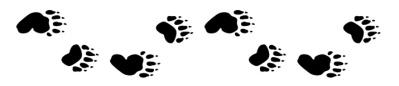 Ответ детей: медведяАктивны в познавательной деятельности, рассуждают, проявляет догадку и сообразительность.  III. ПрактическийЭтапТехнология практического опыта педагогаТехнология практического опыта педагогаТехнология практического опыта педагога«А не стать ли мне медведем?» - подумал Русачок- Как вы думаете, может ли зайчонок медведем стать? - Давайте расскажем нашему ушастому другу, как медведь готовится к зиме. - Чем питается медведь?- А почему медведя зовут шатуном?Отвечают на вопросы полным предложением.Пользуются обобщающими словами и понятиями. Отличаются широтой кругозораIII. ПрактическийЭтапТехнология практического опыта педагогаТехнология практического опыта педагогаТехнология практического опыта педагогаДа, ребята, вы правильно сказали, что медведь – всеядное животное. Он любит есть мед, ягоды, рыбу, муравьев, корешки, но может напасть и на человека. Медведь с виду неуклюжий, но легко лазает по деревьям и быстро бегает. Медведь строит себе берлогу из веточек, поваленных деревьев, мха. Зимой у медведицы появляются медвежата. Если с осени медведь мало накопил жира, то просыпается зимой и ходит по лесу голодный. За это медведя прозвали шатуном.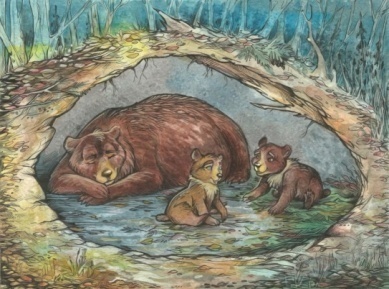 Внимательно слушают рассказ педагога, рассматривают иллюстрацию Расширяют представления  о жизни медведя.III. ПрактическийЭтапТехнология практического опыта педагогаТехнология практического опыта педагогаТехнология практического опыта педагогаПосмотрите на эти кубики с изображениями эмоций, они нам сейчас пригодятся. Ребята, как вы думаете, какие чувства испытывает медведь, когда:- его берлога получилась крепкой и теплой (радость) Изобразите эту эмоцию.- Он проснулся зимой, потому что накопил мало жира, и ему приходится ходить по лесу голодным (грусть).- Его разбудили зимой охотники (злость) Показывают соответствующую эмоцию на кубике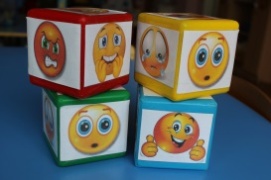 Имеютпредставление оразличныхэмоциях, умеютразличать, называть и показывать разные эмоциональные состояния.III. ПрактическийЭтапТехнология практического опыта педагогаТехнология практического опыта педагогаТехнология практического опыта педагога2-е квест-задание: Русачок думает: «Заботы какие-то, мы зайцы берлогу не строим, жир не копим, а спать я вообще не люблю. Нет, не хочу быть медведем. И побежал дальше.Отправляемся вслед за Русачком?  И снова увидел наш зайчишка следы на земле.- Чьи же это следы, ребята? Они совсем маленькиеВместе с воспитателем подходят к квест-карте,рассматривают следы.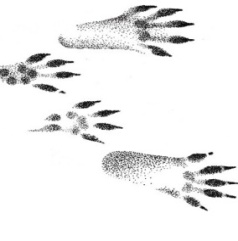 Высказывают свои предположения. Проявляет познавательную активность в общении со взрослыми и сверстниками, делится знаниями, задает вопросы.  III. ПрактическийЭтапТехнология практического опыта педагогаТехнология практического опыта педагогаТехнология практического опыта педагога«А не стать ли мне белкой?» - подумал Русачок- Ребята, как вы думаете, может ли зайчонок белочкой стать?- Расскажите ему, как она готовится к зиме?- Где живет белка?- Чем питается?- Как готовится к зиме?Отвечают на вопросы полным предложением.Развиты представления о жизни животных, их среде обитания, повадках. Отличаются широтой кругозора.III. ПрактическийЭтапТехнология практического опыта педагогаТехнология практического опыта педагогаТехнология практического опыта педагогаБелка мороза не боится. Её можно встретить в лесу даже когда очень холодно. В отличие от многих зверей, впадающих на зиму в спячку, белки бодрствуют всю зиму.Конечно, зачем спать, когда кругом такая красота! И лишь в дни с особенно низкой температурой они иногда остаются в гнезде, спят. Для того, чтобы выжить в сильные морозы, белка должна усиленно питаться. Белки заготавливают для себя орехи и грибы, которые сушат, развешав на ветвях или разложив на пнях и упавших стволах деревьев. Внимательно слушают рассказ педагога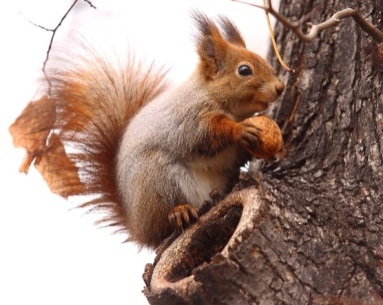 Рассматривают иллюстрациюРасширяют представления о жизни белки. III. ПрактическийЭтапТехнология практического опыта педагогаТехнология практического опыта педагогаТехнология практического опыта педагогаЕсть такая примета «Если белка делает большие запасы корма, то будет долгая зима», как вы думаете, почему? В сильные морозы белка, отыскав запасы, наедается орешков или грибов и затем спешит обратно в своё тёплое гнёздышко или в дупло. Там она спит, свернувшись клубочком и укрывшись пушистым хвостом. Белка готовится к зиме, не только делая припасы. Не забывает она и поменять летнюю шубу на зимнюю. Зимняя шуба у белки сероватая, и гораздо теплее, чем летняя.Высказывают свои предположения.Слушают рассказ педагогаУмеют сдостаточнойполнотой иточностьювыражать своимысли.III. ПрактическийЭтапТехнология практического опыта педагогаТехнология практического опыта педагогаТехнология практического опыта педагогаРебята, а вы бы хотели помочь белочке собрать запасы на зиму? Возьмите в руки планшеты, разблокируйте их движением руки вверх. Все грибы спрятались за кустиком, нам нужно помочь Белочке их собрать. Интерактивная игра на планшетах «Поможем белочке собрать грибы»Выполняют задание на планшетах Владеет разными формами и видами игр, различает условную и реальную ситуации.III. ПрактическийЭтапТехнология практического опыта педагогаТехнология практического опыта педагогаТехнология практического опыта педагога3-е квест-задание: Русачок думает: «Заботы какие-то, мы зайцы без заботы живём, гнёзда не строим, запасы не делаем, по деревьям не лазим. Нет, не хочу быть белкой!» И побежал он дальше. Давайте и мы поспешим за Русачком. Привлекли внимание Русачка снова чьи-то следы!  Кто же на этот раз их оставил?Вместе с воспитателем подходят к квест-карте,рассматривают следы.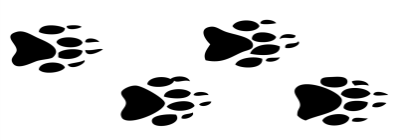 Высказывают свои предположения.В коллективных обсуждениях выдвигает гипотезы, использует речевые формы убежденияIII. ПрактическийЭтапТехнология практического опыта педагогаТехнология практического опыта педагогаТехнология практического опыта педагогаНо наш маленький зайчонок не испугался, потому что мама не успела рассказать ему о том, как опасны лисы для зайцев.  А почему они опасны? Где живет лиса?Чем питается?Как готовится к зиме?Рассматривают иллюстрацию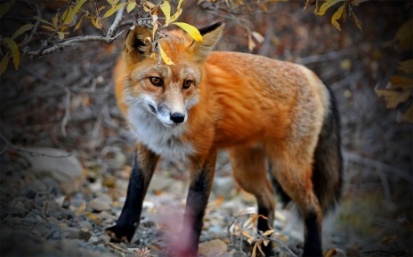 Предположительные ответы детей: она линяет, у нее вырастает новая густая шерсть. Цвет шерсти не меняет. Зимой – рыжая. Не от кого прятаться. Сама хищник и запасов на зиму не делаетРазвиты представления о жизни животных, их среде обитания, повадках. Отличаются широтой кругозора.III. ПрактическийЭтапТехнология практического опыта педагогаТехнология практического опыта педагогаТехнология практического опыта педагогаЛиса – хищница. В основном лиса охотится на мышей, сусликов, реже на зайцев. Лиса хитро ловит ежей. Она катит ежа к воде, он расправляет в воде свои колючки и плывет к берегу. Тут – то лиса его и поджидает. Лиса живет в норе, весной у лисы появляются лисята.Вы помните, как в сказках называют лису?Слушают рассказ педагога. Предположительные ответы детей: Лиса-краса, Лиса-Патрикеевна, Лисица-сестрицаВосприятие литературного героя в его разнообразных проявлениях.III. ПрактическийЭтапТехнология практического опыта педагогаТехнология практического опыта педагогаТехнология практического опыта педагогаА вот в каких сказках её можно встретить, мы сейчас узнаем по черным силуэтам сказочных героев. Дети отгадывают сказку. 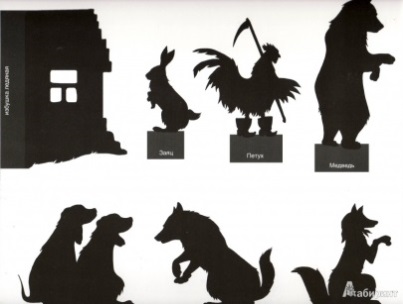 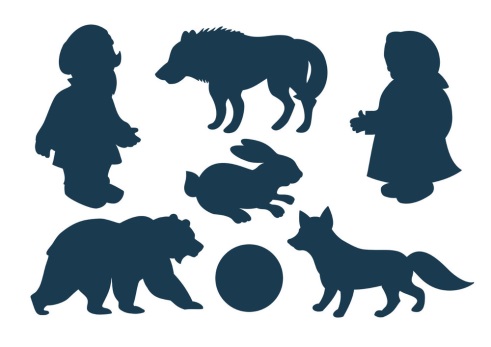 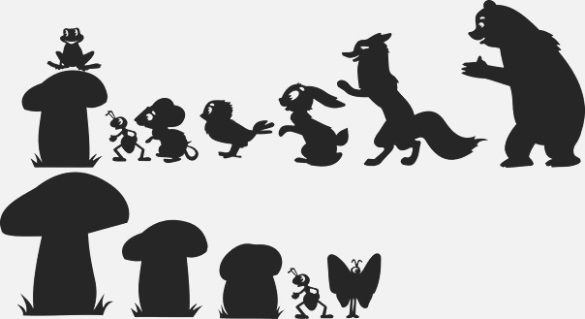 Знают и называютлитературные произведения по силуэтам сказочных героев,имеютпредставление осодержании этогопроизведения.III. ПрактическийЭтапТехнология практического опыта педагогаТехнология практического опыта педагогаТехнология практического опыта педагога4-е квест-задание: А Русачок подумал: «Не хочу быть лисой, не хочу рыть нору, на мышей охотиться! Хочу быть зайцем. Только вот расскажите, как мне подготовиться к зиме!»Друзья мои, поможем нашему путешественнику? - Расскажем, как зайцы готовятся к зиме?- Чьи это следы, вы узнали? - Где живут зайцы? - Чем питаются? - Как готовятся к зиме?- А зачем зайцы меняют шубку на зиму?Вместе с воспитателем возвращаются  к квест-карте,рассматривают следы.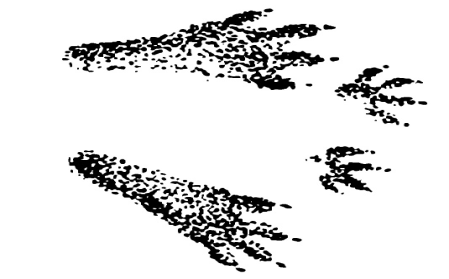 Отвечают на вопросы полным предложением.Строить диалог со взрослыми и сверстниками с использованием монологических высказываний.III. ПрактическийЭтапТехнология практического опыта педагогаТехнология практического опыта педагогаТехнология практического опыта педагогаОсенью зайчик начинает менять цвет шубки и линять. Но линяет зайчик не сразу. И поэтому зайцы любят тереться о кусты, чтобы побыстрее избавиться от летней шерстки. Поменял зайка шубку – значит, к зиме готов! Зимняя шубка его спрячет и от лисы, и от волка!Рассматривают иллюстрацию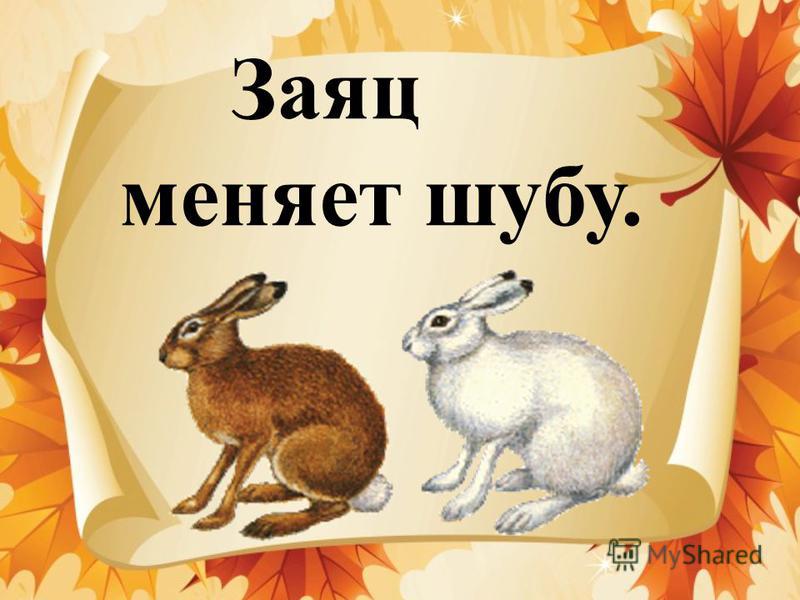 Расширяют представления о жизни зайца. III. ПрактическийЭтапТехнология практического опыта педагогаТехнология практического опыта педагогаТехнология практического опыта педагога-Положите зайчиков на белый лист.-Что вы видите? Педагог выворачивает игрушку-перевертыш и зайчик становится белым.Дети кладут силуэт серого и белого зайчика на белый лист и сравнивают. Предположительный ответ детей:  серый зайчик хорошо виден, а белый нетУмеют использовать обобщённые способы обследования объектов с помощью сенсорных эталонов.III. ПрактическийЭтапТехнология практического опыта педагогаТехнология практического опыта педагогаТехнология практического опыта педагогаЗаяц – грызун. Питается заяц травой, листьями, корой кустарников, грибами, корешками. Зимой грызет кору деревьев. Заяц зимой – белый, а летом – серый. Это помогает ему прятаться от хищников. Еще от врагов зайца спасают длинные, быстрые лапы. Заяц в гору бежит бегом, а с горы кувырком. Живет заяц летом под кустиком, а зимой выкапывает норку в снегу. Весной у зайчихи появляются зайчата.Внимательно слушают рассказ педагогаЦеленаправленно рассматривают  объект, выделяют особенности.Технология практического опыта педагогаIV. Рефлексивно– оценочныйэтап.Вот и хорошо, что сказка так благополучно закончилась! Зайчонок Русачок вернулся к своей маме, она очень обрадовалась его возвращению и тому, что когда он вырастет, он станет таким же красивым, как его папа!Ребята, Вам понравилась сказка?Отвечают на вопрос. Охотно отвечают на вопросы, в общении доброжелательныКонкретизируют представления об условиях жизни животных, при подготовке к зиме. Технология практического опыта педагогаIV. Рефлексивно– оценочныйэтап.Мы помогли с Вами Русачку понять, что заяц никем не может стать, кроме зайца? А что еще мы узнали из путешествия?  Вам зимой тепло в своих домах?Отвечают на вопросыОхотно отвечают на вопросы, в общении доброжелательныКонкретизируют представления об условиях жизни животных, при подготовке к зиме. Технология практического опыта педагогаIV. Рефлексивно– оценочныйэтап.Да, нам тепло и мы сыты, а животным часто бывает голодно зимой, трудно отыскать корм.Как Вы думаете, может ли человек помочь диким зверям?Что для этого нужно сделать?Предположительный ответ детей:  В лесу егеря подкармливают диких животных, делают специальные кормушки, кладут в них сено, соль, зерно, развешивают ветки деревьевРассуждают, проявляют догадку и сообразительность.Технология практического опыта педагогаIV. Рефлексивно– оценочныйэтап.Интерактивная технология «Деление на команды»Дидактическая игра «Сделай кормушку»А сейчас я предлагаю разделиться на три группы. Каждая группа будет выкладывать кормушки для животных с помощью палочек Кюизенера.Дети мастерят кормушки с помощью палочек Кюизенера.Проявляют активность в разных видах деятельности.Технология практического опыта педагогаIV. Рефлексивно– оценочныйэтап.Скажите, ребята, а вы когда спите, вам что-нибудь снится? А как вы думаете, животным зимой снится что-нибудь? Давайте представим, о чем животные думают во сне:- Медведь в берлоге думает… - Еж в норе…  - Белка в дупле … - Лиса в норе …  - Заяц под кустом …Отвечают на вопрос в процессе выполнения практической деятельности.Предположительные ответы детей:  (о меде); (о яблочке); (о грибочках); (о курочке); (о морковке).Осмысливать причинно-следственные отношения.Технология практического опыта педагогаIV. Рефлексивно– оценочныйэтап.Интерактивная технология «Интервью»Ребята, я сейчас буду журналистом и задам Вам вопросы.- О чем мы сегодня говорили?- Что вызвало у Вас интерес?- О чем вы расскажете своим родителям? - Какими новыми знаниями о диких животных и о том, как они готовятся к зиме, удивите своих друзей?- Что сегодня впервые ты делал?Мне очень понравилось с Вами общаться, спасибо Вам большое, давайте на прощание подарим друг другу улыбку.Активно участвуют в беседе.Высказывают свои предположения.Имеют достаточные представления о многообразии мира животных, отражают свои чувства и впечатления в процессе беседы.